ระเบียบวาระการประชุมผู้บริหารสถานศึกษา สังกัดองค์การบริหารส่วนจังหวัดศรีสะเกษครั้งที่ 5/2566วันพุธที่  3  พฤษภาคม  2566  เวลา ๐๙.3๐ น.ณ ห้องประชุมศูนย์แสดงและจำหน่ายสินค้าหนึ่งตำบลหนึ่งผลิตภัณฑ์ (OTOP) องค์การบริหารส่วนจังหวัดศรีสะเกษ (ชั้น 2) **********************ระเบียบวาระที่ ๑	เรื่องประธานแจ้งให้ที่ประชุมทราบ...................................................................... 	หน้า 2 ระเบียบวาระที่ 2	เรื่องรับรองรายงานการประชุม.............................................................................  	หน้า 3  ระเบียบวาระที่ 3	เรื่องสืบเนื่องจากการประชุมครั้งที่แล้ว................................................................	หน้า 4  ระเบียบวาระที่ 4 เรื่องเสนอเพื่อให้ที่ประชุมทราบ	          4.1 การจัดกิจกรรมโครงการนันทนาการสร้างสรรค์คุณภาพเด็ก เยาวชน             และประชาชน อุทยานการเรียนรู้ศรีสะเกษ ประจำปีงบประมาณ 2566....       หน้า 14   		 4.2 การจัดกิจกรรมพิธีทบทวนคำปฏิญาณและประกวดสวนสนามลูกเสือ                            เนตรนารี ประจำปี 2566...........................................................................       หน้า 15 		 4.3 การจัดกิจกรรมห้องเรียนคุณภาพปีที่ ๓ ปีการศึกษา ๒๕๖๖........................       หน้า 26		 4.4 การสำรวจจุดเน้นโรงเรียนในสังกัดองค์การบริหารส่วนจังหวัดศรีสะเกษ                             เพื่อวางแผนนิเทศติดตาม..............................................................................       หน้า 29 		 4.5 การออกตรวจเยี่ยม ภาคเรียนที่ ๑ ประจำปีการศึกษา ๒๕๖๖.....................       หน้า 30		 4.6 กิจกรรมพัฒนาศักยภาพผู้เรียน.....................................................................       หน้า 31		 4.7 โครงการพัฒนาศักยภาพเด็กนักเรียน “สุขภาวะเด็กนักเรียน 5 ลด 5 เพิ่ม”                            ปีงบประมาณ พ.ศ.2566.............................................................................      หน้า 32	 ระเบียบวาระที่ 5 เรื่องเสนอให้ที่ประชุมพิจารณา 				5.1 การจัดแข่งขันทักษะทางวิชาการโรงเรียนในสังกัด                               องค์การบริหารส่วนจังหวัดศรีสะเกษ ครั้งที่ 15 ประจำปี 2566......................	หน้า 33  			  5.2 ร่างหลักเกณฑ์และวิธีการย้ายข้าราชการครู                             สังกัดองค์การบริหารส่วนจังหวัดศรีสะเกษ...................................................       หน้า 34 		 5.3 การจัดการแข่งขันกีฬานักเรียน องค์กรปกครองส่วนท้องถิ่น ระดับจังหวัด		       องค์การบริหารส่วนจังหวัดศรีสะเกษ ประจำปี 2566.................................       หน้า 40		 5.4 แนวทางการประเมินผลการพัฒนางานตามข้อตกลงในการพัฒนางาน                            ของข้าราชการครู สังกัดองค์การบริหารส่วนจังหวัดศรีสะเกษ                             ปีงบประมาณ พ.ศ.๒๕๖๖............................................................................       หน้า 43 ระเบียบวาระที่ 6 เรื่องอื่น ๆ (ถ้ามี)..................................................................................................     	หน้า 44------------------------------------------2ระเบียบวาระที่ ๑	เรื่องประธานแจ้งให้ที่ประชุมทราบ ............................................................................................................................................................................................................................................................................................................................................................................................................................................................................................................................................................................................................................................................................................................................................................................................................................................................................................................................................................................................................................................................................................................................................................................................................................................................................................................................................................................................................................................................................................................................................................................................................................................................................................................................................................................................................................................................................................................................................................................................................................................................................................................................................................................................................................................................................................................................................................................................................................................................................................................................................................................................................................................................................................................................................................................................................................................................................................................................................................................................................................................................................................................................................................................................................................................................................................................................................................................................................................................................................................................................................................................................................................................................................................................................................................................................................................................................................................................................................................................................................................................................................................................................................................................................................................................................................................................................................................................................................................................................................................................................................................................................................................................................................................................................................................................................................................................................................................................................................................................................................................................................................................................................................................................................................................................................................................................................................................................................................................................................................................................................................................................................................................................................................................................................................................................................................................................................................................................................................................................................................................................................................................................................................................มติที่ประชุม...............................................................................................................................................	    ................................................................................................................................................3ระเบียบวาระที่ 2 	เรื่องรับรองรายงานการประชุม			 	การรับรองรายงานการประชุมครั้งที่ 4/2566 เมื่อวันที่ 5 เมษายน 2566 					      	ตามที่ผู้บริหารสถานศึกษาสังกัดองค์การบริหารส่วนจังหวัดศรีสะเกษ ได้เข้าร่วมประชุม                        ครั้งที่ 4/2566 เมื่อวันที่ 5 เมษายน 2566 ฝ่ายเลขานุการฯ ได้จัดทำรายงานการประชุมเสร็จเรียบร้อยแล้ว รายงานการประชุมมีทั้งหมด 8 หน้า ประกอบด้วยระเบียบวาระการประชุม จำนวน 6 วาระ (รายละเอียดปรากฏตามเอกสารหน้า ........) นำเรียนผู้บริหารสถานศึกษาฯ เพื่อโปรดทราบ มติที่ประชุม		..................................................................................................................................			…………………………………………………………………………………………………..………………..4รายงานการประชุมผู้บริหารสถานศึกษา สังกัดองค์การบริหารส่วนจังหวัดศรีสะเกษครั้งที่ 4/2566วันพุธที่ 5 เมษายน 2566ณ ห้องประชุมศูนย์แสดงและจำหน่ายสินค้าหนึ่งตำบลหนึ่งผลิตภัณฑ์ (OTOP) องค์การบริหารส่วนจังหวัดศรีสะเกษ (ชั้น 2)ผู้มาประชุมรายนามผู้บริหารองค์การบริหารส่วนจังหวัดศรีสะเกษ และหัวหน้าส่วนราชการ 1. นายมานะพันธ์  อังคสกุลเกียรติ		รองนายกองค์การบริหารส่วนจังหวัดศรีสะเกษ 	2. นายไกรศักดิ์  วรทัต			ปลัดองค์การบริหารส่วนจังหวัดศรีสะเกษ3. นางอินทุ์อร  บุญเนตร			ผู้อำนวยการกองการศึกษา ศาสนาและวัฒนธรรมรายนามผู้บริหารสถานศึกษา	1. นางอัจฉรา  จิกราตรี			ผู้อำนวยการโรงเรียนกระดุมทองวิทยา	2. นายสราวุธ  สมรัตน์			ผู้อำนวยการโรงเรียนกันทรอมวิทยาคม	3. นางณัฏฐ์ธนัน  บัวงาม			ผู้อำนวยการโรงเรียนกุดเสลาวิทยาคม	4. นายสนธชัย  ระยับศรี			ผู้อำนวยการโรงเรียนโคกสะอาดวิยาคม	5. นางวนิดา  ศรีสุพัฒนะกุล  		รองผู้อำนวยการโรงเรียนดงรักวิทยา	6. นางปาณิสรา  รองเมือง		ผู้อำนวยการโรงเรียนตระกาศประชาสามัคคี	7. นายณรงค์ฤทธิ์  แขมคำ		ผู้อำนวยการโรงเรียนไตรมิตร	8. นายปรมินทร์  นาคพันธ์		ผู้อำนวยการโรงเรียนนาแก้ววิทยา	9. นายสุบัญชา  สุรชาติ			ผู้อำนวยการโรงเรียนโนนปูนวิทยาคม	10. นายอภิวรุณ  โสมมา			ผู้อำนวยการโรงเรียนบกวิทยาคม	11. นางอาภัสสร  เจริญศิริ		ผู้อำนวยการโรงเรียนบ้านปราสาท	12. นางสุภิสลักษณ์  ศุภศร		ครูโรงเรียนบ้านเพียนาม	34. นางนวพรรณ  มะลิรักษ์		ผู้อำนวยการโรงเรียนบ้านสิริขุนหาญ	14. นางสาวกิตติยา  ศรีสงคราม		ผู้อำนวยการโรงเรียนประชาพัฒนศึกษา	15. นายสุรศักดิ์  ภาผล			ผู้อำนวยการโรงเรียนปรือใหญ่วิทยบัลลังก์	16. นายสุริยนต์  จันทร์แจ่ม		ผู้อำนวยการโรงเรียนผักแพววิทยา	17. นายธนาชัย  ไชยสัตย์		ผู้อำนวยการโรงเรียนพรานวิบูลวิทยา	18. นายวีระชิต  คำชมภู			ผู้อำนวยการโรงเรียนด่านอุดมศึกษา19. นางอรุณรัตน์  เนื่องไชยยศ		ผู้อำนวยการโรงเรียนโพธิ์ธาตุประชาสรรค์	20. นายกิจชนะ  อยู่สุข			ผู้อำนวยการโรงเรียนโพธิ์วงศ์วิทยา21. นายชัยวัฒ  สุมี			ผู้อำนวยการโรงเรียนโพธิ์ศรีสุวรรณวิทยาคม22. นายสุพจน์  ขุนชาญชาติ		ผู้อำนวยการโรงเรียนกุญชรศิริวิทย์	23. นายประหยัด  แก้วพิลึก		ผู้อำนวยการโรงเรียนร่มโพธิ์วิทยา24. นายไพฑูรย์...      - 2 -                                                                           5                                         						24. นายวิษณุ  สะอาดศรี			ครูโรงเรียนแวงแก้ววิทยา25. นายทรงพล  นามปัญญา		ผู้อำนวยการโรงเรียนหนองถ่มวิทยา	26. นายก่อพงศ์  พรหมทา		ผู้อำนวยการโรงเรียนไพรธรรมคุณวิทยา	27. นายสุจินต์  หล้าคำ			ผู้อำนวยการโรงเรียนไพรบึงวิทยาคม	28. นายสุคันทร  บาอินทร์		รองผู้อำนวยการโรงเรียนเมืองแคนวิทยาคม	29. นายอุดม  ยกพล			ผู้อำนวยการโรงเรียนเมืองจันทร์วิทยาคม	30. นายรุ่งสวัสดิ์  มณีวงษ์		ผู้อำนวยการโรงเรียนราษีไศล	31. นายสุพจน์  ดำริห์			ผู้อำนวยการโรงเรียนศรีแก้วพิทยา	32. นายอนุชา  ปัญญานนท์		ผู้อำนวยการโรงเรียนศิลาลาดวิทยา	33. นายพิทักษ์  โสตแก้ว			ผู้อำนวยการโรงเรียนหนองทุ่มศรีสำราญวิทยา	34. นายสิทธานต์  บุดดีเสาร์		รองผู้อำนวยการโรงเรียนหนองหว้าประชาสรรค์	35. นายวิรัตน์  นครราช			รองผู้อำนวยการโรงเรียนหวายคำวิทยา	36. นายเวชวัฒน์  อัตตโน		ผู้อำนวยการโรงเรียนจิกสังข์ทองวิทยา	37. นางวิไลลักษณ์  ศรีทากุล		ผู้อำนวยการโรงเรียนขุนหาญวิทยาสรรค์	38. นางคุณากร  บุญสาลี			ผู้อำนวยการโรงเรียนสายธารวิทยาผู้ไม่มาประชุม	นางสาวพิไลพร  มลีรัตน์			ผู้อำนวยการโรงเรียนบ้านเปือยนาสูง (ติดราชการ)รายนามผู้เข้าร่วมประชุม1. นางอุษนีพร  สุมาจักร์			หัวหน้าฝ่ายส่งเสริมการศึกษา ศาสนาและวัฒนธรรม2. นางวิไลรัตน์  เทียบสิทธิคุณ		นักวิชาการศึกษาชำนาญการ 						รักษาการในตำแหน่งหัวหน้าฝ่ายบริหารการศึกษา	3. นางนงลักษณ์  เสียงดี			หัวหน้าฝ่ายส่งเสริมและพัฒนาบุคลากร4. นางสาวธันร์ญพรน์  ไชยพรรค		ศึกษานิเทศก์เชี่ยวชาญ	5. นางศิริประภา  ษรจันทร์ศรี		ศึกษานิเทศก์เชี่ยวชาญ	6. นางณชา  แสนจันทร์			ศึกษานิเทศก์เชี่ยวชาญ	7. นางจิราธร  มูลเสนา			ศึกษานิเทศก์เชี่ยวชาญ	8. นางปิยะพันธ์  พิชญ์ประเสริฐ		ศึกษานิเทศก์เชี่ยวชาญ	9. นางสาวจินตนา  มรรคสันต์		ศึกษานิเทศก์ชำนาญการพิเศษ	10. นายมนตรี  ระยับศรี			ศึกษานิเทศก์ชำนาญการพิเศษ	11. นางสาวธนพร  แก้วสุด		ครูช่วยราชการ	12. นางสาวณิญาพรรน์ภักร์  พวงพันธ์	ศึกษานิเทศก์ชำนาญการ	13. นางสาวอัมไพวรรณ  ชัยศิริโกศล	นักจัดการงานทั่วไปชำนาญการ	14. นางสาวชนิดาภา  พันธ์ศรี		นักทรัพยากรบุคคลชำนาญการ	15. นางพบพร  กองปัด			เจ้าพนักงานธุรการปฏิบัติงาน	16. สิบเอกชวกร   โชตอำไพ		เจ้าพนักงานธุรการปฏิบัติงาน6เริ่มประชุมเวลา 10.40 น.นายมานะพันธ์  อังคสกุลเกียรติ 		ที่ประชุมพร้อมแล้ว ขอเปิดการประชุมผู้บริหารสถานศึกษารองนายก อบจ.ศรีสะเกษ			สังกัดองค์การบริหารส่วนจังหวัดศรีสะเกษ(ประธาน)ระเบียบวาระที่ 1  		เรื่องประธานแจ้งให้ที่ประชุมทราบ				- โรงเรียนในสังกัดองค์การบริหารส่วนจังหวัดศรีสะเกษ นำเสนอผลงาน 				โครงการ/กิจกรรม ตามลำดับ ดังนี้					1.1 โรงเรียนกระดุมทองวิทยา					1.2 โรงเรียนกุญชรศิรวิทย์ 					1.3 โรงเรียนขุนหาญวิทยาสรรค์					1.4 โรงเรียนโคกสะอาดวิทยาคมมติที่ประชุม  		รับทราบ   ระเบียบวาระที่ 2  	เรื่อง การรับรองรายงานการประชุม ครั้งที่ 3/2566                                                    เมื่อวันที่ 2 มีนาคม 2566นายไกรศักดิ์  วรทัต			ขอเพิ่มเติมสาระสำคัญในระเบียบวาระ และให้กองการศึกษาฯ แจ้งปลัด อบจ.ศรีสะเกษ	โรงเรียนในสังกัดทราบและถือเป็นแนวทางปฏิบัติ ดังนี้				1. การดำเนินการจัดวางระบบควบคุมภายในด้านการเงินและ		การบัญชี ของสถานศึกษาในสังกัด เพื่อลดความเสี่ยงที่เกิดขึ้นและอาจส่งผล		กระทบในกระบวนการปฏิบัติงาน ป้องกันการรั่วไหลของทรัพย์สินและลด		ปัญหาความเสี่ยงที่อาจเกิดความเสียหายต่อทางราชการ โดยให้สถานศึกษา		ในสังกัดดำเนินการ ดังนี้คำสั่งแต่งตั้งผู้เก็บรักษาเช็คคำสั่งแต่งตั้งผู้เก็บรักษาสมุดบัญชีเงินฝากธนาคาร		โดยบุคคลในข้อ 1.1 และ 1.2 ไม่ควรเป็นบุคคลเดียวกันกำหนดวิธีเก็บรักษาเงินฝาก เช็คและสมุดบัญชีจัดทำรายงานสถานะการเงินประจำวัน และให้รายงาน		กลับมาที่ อบจ. ด้วย โดยขอให้ตรวจตรวจสอบจากสมุดเงินฝากห้ามตรวจจาก 		statement เพราะมีกรณีของ รร.ด่านอุดมให้เราเห็นแล้ว และการเขียน		ตัวเลขบนเช็คให้เขียนชิดขอบป้องกันการเติมก่อนลงลายมือชื่อในเช็คทุกครั้ง ให้ตรวจสอบเอกสารที่		ต้องแนบมาพร้อมเช็ค ดังนี้						- ฎีกาเบิก-จ่ายเงิน						- รายงานการจัดทำเช็ค2. การแต่งตั้ง...7				- 2 -				2. การแต่งตั้งคณะกรรมการประเมินผลงานตามข้อตกลง (ว PA) 		ขอให้ผู้ที่เกี่ยวข้องยึดหลักความเป็นกลางหรือหลักความไม่มีส่วนได้เสีย 		ตามมาตรา 13 วิ ปกครอง ดังนี้					1. กรณีเป็นคู่กรณีเอง					2. กรณีที่ผู้ประเมินเป็นคู่หมั้น หรือคู่สมรส เป็นกรณีที่จะ		เห็นได้ว่าอาจทำให้เกิดความลำเอียงได้ง่าย 					3. กรณีที่ผู้ประเมินเป็นญาติ เป็นกรณีที่อาจทำให้เกิด		ความลำเอียงได้เช่นเดียวกัน อย่างไรก็ตาม ความเป็นญาตินั้นถูกจำกัดใน		ขอบเขตของการเป็นญาติสนิท และกฎหมายได้บัญญัติประเภทของบุคคลไว้		โดยตรง ได้แก่บุพการี หมายถึง ผู้สืบสายโลหิตสายตรงขึ้นไป		ไม่ว่าจะกี่ชั้น นับตั้งแต่บิดามารดา ปู่ย่า ตายาย ทวด ซึ่งการนับตามหลักนี้		จะนับทั้งหมด ไม่ว่าจะกำเนิดโดยการสมรสที่ชอบด้วยกฎหมายหรือไม่ก็ตามผู้สืบสันดาน หมายถึง ผู้สืบสายโลหิตสายตรงลงมา		ไม่ว่าจะกี่ชั้น นับตั้งแต่ลูก หลาน เหลน ลื่อ ซึ่งการนับตามหลักนี้จะนับทั้งหมด		ไม่ว่าจะกำเนิดโดยการสมรสที่ชอบด้วยกฎหมายหรือไม่ เช่นเดียวกับการนับ		บุพการี ญาติด้านพี่น้องนับได้ภายในสามชั้น ซึ่งพี่น้อง		หมายถึงผู้เกิดในครอบครัวจากบิดามารดาเดียวกัน ไม่ว่าบิดามารดาจะสมรส		โดยชอบด้วยกฎหมายหรือไม่ ญาติด้านลูกพี่ลูกน้องนับได้ภายในสามชั้น ซึ่ง		ลูกพี่ลูกน้องหมายถึงลูกของผู้เป็นพี่หรือน้องของบิดามารดาหรือมารดา ได้แก่ 		ลูกของลุง ป้า น้า อา ซึ่งนับกันตามข้อเท็จจริงญาติเกี่ยวพันทางแต่งงานนับได้ภายในสองชั้น					4. เป็นหรือเคยเป็นผู้แทนโดยชอบธรรมหรือผู้พิทักษ์หรือ		ผู้แทนหรือตัวแทนของคู่กรณี					5. เป็นเจ้าหนี้ ลูกหนี้ หรือนายจ้างของคู่กรณี เป็นกรณีที่		อาจมีประโยชน์ที่จะเรียกร้องหรือจะต้องให้แก่กันนั่นเอง เช่นท่านมีธุรกิจ		ส่วนตัวและคุณครูใน รร. เป็นพนักงานในร้านของท่านก็ถือว่าท่านเป็นนายจ้าง				บุคคล 5 กลุ่มนี้ หากท่านได้รับการแต่งตั้งให้เป็นคณะกรรมการ 		ท่านต้องรีบรายงานท่านนายกทราบเพื่อทำการเปลี่ยนแปลงตัวบุคคลทันที		กรณีนี้รวมถึงข้างใน อบจ. เช่นเดียวกันและประเด็น...8				- 3 -				และประเด็น ผู้อำนวยการโรงเรียนไพรธรรมคุณวิทยา สอบถาม		การแต่งตั้งคำสั่งคณะกรรมการประเมิน ว PA สำหรับผู้อำนวยการสถานศึกษา 		รองผู้อำนวยการสถานศึกษา และครู ขอเรียนว่าสืบเนื่องจากคุณครูหลาย		โรงเรียนมีจำนวนมากอาจจะส่งผลให้การดำเนินการในการตรวจสอบ		การแต่งตั้งคณะกรรมการในกรณี มาตรา 13 ต้องใช้เวลานาน จึงอยากให้ 		อบจ.ศรีสะเกษ ระบุวันที่หรือห้วงเวลาในการจัดส่งข้อมูลให้กองการเจ้าหน้าที่		ด้วยครับนายไกรศักดิ์  วรทัต			ผมคิดว่าแต่ละโรงเรียนน่าจะทราบอยู่แล้วว่าใครเป็นญาติกับใครบ้างปลัด อบจ.ศรีสะเกษ	และไม่น่าจะใช้เวลานานในการตรวจสอบนะครับ ผมขอให้ส่งภายในวันศุกร์		น่าจะทันนะครับ มติที่ประชุม  		รับทราบนางอุษนีพร  สุมาจักร์ 				ขอขอบคุณท่านปลัดคะ ฝ่ายเลขาฯ จะดำเนินการแก้ไขให้ถูกต้อง หน.ฝ่ายส่งเสริมการศึกษาฯ	ครบถ้วนต่อไปคะระเบียบวาระที่ 3  	เรื่องสืบเนื่องจากการประชุมครั้งที่แล้ว	                  				- ไม่มีระเบียบวาระที่ 4 	เรื่องที่เสนอให้ที่ประชุมทราบนางปิยะพันธ์  พิชญ์ประเสริฐ                    		ในวาระนี้ขอนำเรียนที่ประชุมเป็น 2 ประเด็น ดังนี้ศึกษานิเทศก์เชี่ยวชาญ 			1) การนำส่งข้อมูลผลการเรียนเฉลี่ย 6 ภาคเรียน ในระบบ					Gpax.obec.go.th						เป็นระบบการส่งข้อมูลผลการเรียนในระบบ เพื่อเข้าศึกษาต่อของนักเรียนในระดับชั้นมัธยมศึกษาปีที่ 6 และขอให้สถานศึกษาที่จัดการเรียนการสอนในระดับชั้นมัธยมศึกษาปีที่ 6 ดำเนินการยืนยันข้อมูลในระบบภายในวันที่ 12 เมษายน 2566 และประเด็นที่ 2 			2) การนำส่งแบบรายงานผู้สำเร็จการศึกษา ปีการศึกษา 2565 ผ่านระบบ https://gpa.obec.go.th/login ปพ 3 						ระบบนี้จะดำเนินการผ่านเว็บไซต์ gpa.obec.go.th ซึ่งเป็นคนละระบบกับระบบแรกและมีหลายโรงเรียนที่ยังมีความเข้าใจว่าเป็นระบบเดียวกันจึงยังไม่ดำเนินการ ทั้งนี้ทั้งนั้นได้ชี้แจงทำความเข้าใจกับทางโรงเรียนไปแล้วว่าท่านต้องดำเนินการทั้งสองระบบ ข้อมูล ณ เวลานี้โรงเรียนล่าสุดที่เราได้นำเข้าระบบคือ รร.ดงรักวิทยาและมีจำนวน 17 โรงเรียนที่ได้นำเข้าระบบแล้ว ขอความอนุเคราะห์โรงเรียนที่เหลือให้ดำเนินการให้เรียบร้อย ทั้งนี้...9	- 4 -ทั้งนี้ท่านมีเวลาในการดำเนินการถึงวันที่ 30 เมษายน 2566 ที่แต่ละโรงเรียนจะต้องได้ไฟล์ PDF ฉบับสมบูรณ์และต้องปริ้นส่งไปที่เขตที่โรงเรียนตนเองสังกัดอยู่ เช่น อ.เมือง ก็ส่งไปที่เขต 1 เป็นต้น โดยส่งไปที่เขตหนึ่งชุดและเก็บไว้ที่โรงเรียนอีกหนึ่งชุด เพื่อป้องกันการทวงถามและง่ายในการสืบค้น และประเด็นสุดท้ายรายงานการใช้ ปพ 2 แบบรายงานการสำเร็จการศึกษา (ใบประกาศนียบัตร) ประจำปีการศึกษา 2565 ระดับชั้นมัธยมศึกษาปีที่ 3 และชั้นมัธยมศึกษาปีที่ 6 โดยให้ทำส่งให้ต้นสังกัดคือ อบจ.ศรีสะเกษหนึ่งชุดและสำนักงานเขตฯ หนึ่งชุด โดยให้รายงานตามการอนุมัติจบการศึกษา เช่นครั้งที่หนึ่งอนุมัติจบสิบคนก็รายงานสิบคนและครั้งที่สองจบอีกสิบคนก็ให้ทำเป็นสองฉบับแล้วส่งรายงานมาพร้อมกันได้เลยแต่ให้แยกชุดอนุมัติจบ ขอขอบคุณ ผอ. ทั้ง 3 รร.ที่ให้ความอนุเคราะห์วิทยากรในการอบรมงาน ปพ3 ออนไลน์ หากมีข้อสงสัยประการใดสามารถสอบถามได้ที่ ศน. ปิยะพันธ์ ได้โดยตรงคะรองมานะพันธ์  อังคสกุลเกียรติ			ขอเพิ่มเติมกรณี รร.ด่านอุดมอีกนิดหน่อย คือทาง อบจ. ก็ไม่ทราบรองนายก อบจ.ศรีสะเกษ		ว่าครูขาดราชการตั้งแต่เมื่อไหร่ ผู้อำนวยการโรงเรียนรายงานมาช้า ทำให้ 		อบจ.จ่ายเงินเดือนประมาณสามเดือน ต่อไปหากเกิดกรณีอย่างนี้ขอให้รีบรายงานเพื่อจะได้ระงับการจ่ายเงินเดือน และเมื่อจ่ายไปแล้วเราต้องไปทวง และก็ไม่แน่ใจว่าเขาจะคืนไหม เพราะเขาออกจากราชการไปแล้ว กรณีแบบนี้ผู้บริหารต้องมีส่วนรับผิดชอบ ฉะนั้นหากเกิดเหตุการณ์กรณีนี้ขอให้ทุก รร.รีบรายงานให้ อบจ.ทราบนะครับ   			นายไกรศักดิ์  วรทัต				การจ่ายเงินเดือนของข้าราชการท้องถิ่นขอให้ดำเนินการตามการจ่ายปลัด อบจ.ศรีสะเกษ			เงินเดือนของข้าราชการพลเรือน โดยดำเนินการตามพระราชกฤษฎีกาการ							จ่ายเงินเดือน เงินปี บำเหน็จบำนาญ และเงินในลักษณะเดียวกัน พ.ศ. 							2535 กำหนดไว้ในมาตรา 16 วรรคหนึ่ง บัญญัติว่า “ข้าราชการที่ละทิ้ง							หน้าที่ราชการ โดยไม่มีเหตุผลอันสมควรหรือหนีราชการ ห้ามมิให้จ่าย							เงินเดือนสำหรับวันละทิ้งหน้าที่ราชการ โดยไม่มีเหตุผลอันสมควรหรือหนี							ราชการดังกล่าว” ฉะนั้นในส่วนของผู้ที่ทำหน้าที่งานบุคคลท่านมีหน้าที่							รายงานผู้อำนวยการสถานศึกษาว่าวันนี้มีใครมาทำงานบ้าง ใครที่ไม่มา							ทำงานบ้าง แล้วสรุปว่าในแต่ละเดือนมีใครขาดราชการบ้างและขาดกี่วัน  							สมมตินาย ก ขาดราชการ 3 วัน นาย ก ก็จะไม่ได้รับเงินเดือนในสามวันนี้ 							กองการเจ้าหน้าที่ก็เหมือนกันนะครับ ซึ่งผมก็ยังไม่เคยได้รับรายงานจาก							กองการเจ้าหน้าที่  เทียบกับ รร.ด่านอุดม สมมติเขาหนีราชการไปประมาณ							เดือนสิงหาคมฉะนั้นการจ่ายเงินเดือนไปแล้วในเดือนสิงหา กัน ตุลา ต้องเรียกเงินคืนจากครู...10								- 5 -							เงินคืนจากครูที่หนีราชการหากเรียกไม่ได้กองการศึกษาต้องรับผิดชอบ							โดยดูเหตุผลว่าทำไม่ถึงระงับจ่ายในเดือน พ.ย. ถ้าพบข้อเท็จจริงว่า รร. 							รายงานในเดือน พย. กองการศึกษาก็ไม่ต้องรับผิดชอบแต่ ผอ รร. ต้อง							รับผิดชอบคืนเงินสามเดือนเข้าคลัง อบจ.รร.ด่านอุดม มีความผิดในสองเรื่อง							คือหนึ่งเรื่องทุจริตและสองเรื่องขาดราชการติดต่อกันเกิน 15 วัน โดยไม่มี							เหตุอันควร ซึ่งผลของสองเรื่องนี้แตกต่างกัน ซางต้องไปไล่ดู ผลก็น่าจะออก							เร็ว ๆ นี้ เราก็จะได้ทราบว่าใครต้องรับผิดชอบ ผมขออนุญาตขยายความ 							พรก. การจ่ายเงินเดือนฯ แต่เราชาว อบจ. อาจจะยังไม่เข้าใจในเรื่องดังกล่าว							เท่าที่ควรครับ นางอินทุ์อร  บุญเนตร				เท่าที่ทราบข้อมูลขาดราชการตั้งแต่วันที่ 15 สิงหาคม 2566 ผอ.กองการศึกษาฯ			เป็นต้นมา กองการศึกษาฯ ได้กราบเรียนผู้บริหารทราบแล้ว ที่ขาดราชการก็ประมาณสองเดือนครึ่ง ซึ่งเป็นข้อมูลที่ผู้บริหารและตัวดิฉันเองจะได้ถือปฏิบัติอย่างเคร่งครัดต่อไป	นายมานะพันธ์  อังคสกุลเกียรติ			มีท่านใดเพิ่มเติมประเด็นอื่น ๆ อีกไหมครับรอง นายก อบจ.ศรีสะเกษนางนงลักษณ์  เสียงดี				ขอแจ้งมติคณะกรรมการข้าราชการองค์การบริหารส่วนจังหวัด หน.ฝ่ายส่งเสริมและพัฒนาบุคลากร	จังหวัดศรีสะเกษ (ก.จ.จ.ศรีสะเกษ) ดังนี้						1. การเลื่อนและแต่งตั้งข้าราชการครูองค์การบริหารส่วนจังหวัด 					เพื่อเลื่อนวิทยฐานะให้สูงขึ้น จำนวน 19 ราย						2. พนักงานจ้างองค์การบริหารส่วนจังหวัดลาออกจากการปฏิบัติงาน จำนวน 1 ราย	3. การรับโอนบุคลากรทางการศึกษาตำแหน่งศึกษานิเทศก์สังกัดอื่นมาแต่งตั้งให้ดำรงตำแหน่งในสังกัดองค์การบริหารส่วนจังหวัดศรีสะเกษจำนวน 1 ราย	4. การย้ายสับเปลี่ยนข้าราชการครูองค์การบริหารส่วนจังหวัดภายในสถานศึกษาสังกัดองค์การบริหารส่วนจังหวัด จำนวน 2 ราย	5. การให้ข้าราชการครูองค์การบริหารส่วนจังหวัดพ้นจากตำแหน่งอัตราเงินเดือนเพื่อโอนไปดำรงตำแหน่งในสังกัดอื่น จำนวน 8 ราย	6. การรับโอนข้าราชการครูองค์การบริหารส่วนจังหวัดอื่นที่ดำรงสายงานผู้บริหารสถานศึกษามาแต่งตั้งให้ดำรงตำแหน่งสายงานผู้บริหารสถานศึกษาที่ว่างในสังกัดองค์การบริหารส่วนจังหวัดศรีสะเกษ จำนวน 2 รายนายไกรศักดิ์...11						- 6 -นายไกรศักดิ์  วรทัต				สอบถามจากกองการเจ้าหน้าที่ตำแหน่ง รอง ผอ. ที่ว่างเหลือ ปลัด อบจ.ศรีสะเกษ	5 อัตรา และแจ้งว่าจะไม่ประกาศรับโอนเนื่องจากเป็นนโยบายของนายก อบจ. ที่ต้องการดูแลบุคลากรที่เป็นคนในพื้นที่จึงสงวนตำแหน่งไว้ให้						ประเด็นที่สองเรื่องหลักเกณฑ์และแนวทางการทำชำนาญการพิเศษของตำแหน่ง รอง ผอ. ที่ รอง ผอ. ใหม่หลายท่าน เรียนผมว่าที่อื่นเขาว่าครองตำแหน่งแค่หนึ่งปี ผมขอให้ท่านรองหาแนวทางของที่อื่นมา ผมยินดีนำเข้า ก. เพื่อพิจารณาในหลักเกณฑ์แนวทางดังกล่าวให้ แต่จนบัดนี้ก็ยังไม่มีใครส่งเอกสารหลักฐานมา ก็ขอนำเรียนที่ประชุมให้รับทราบครับ และขอแสดงความยินดีกับคุณครูที่ได้รับการเลื่อนและแต่งตั้งเพื่อเลื่อนวิทยฐานะเชี่ยวขาญทุกคนและท่านรอง ผอ.โรงเรียนที่ได้โอนย้ายนะครับนางอินทุ์อร  บุญเนตร				ขอขอบพระคุณท่านปลัดที่ได้รัดเข็มขัดเรื่องงบประมาณทำให้เรามีผอ. กองการศึกษาฯ			งบประมาณในการเบิกจ่าย ขอขอบคุณผู้อำนวยการทุกโรงเรียนที่ให้ความร่วมมือในการจัดการเทศกาลดอกลำดวนบานที่ผ่านมา และแสดงความยินดีกับรอง ผอ. และคุณครูทุกท่านคะ  	มติที่ประชุม					รับทราบระเบียบวาระที่ 5 			เรื่องเสนอเพื่อให้ที่ประชุมพิจารณา							- ไม่มีระเบียบวาระที่ 6 			เรื่องอื่น ๆนางอินทุอร  บุญเนตร				จากการที่ได้รับรายงานและลงพื้นที่สำรวจในเรื่องความเดือดร้อนผอ.กองการศึกษาฯ	ของทุกโรงเรียนในด้านอาคารเรียน ขณะนี้อยู่ในระหว่างแจ้งสำนักช่างทำรายงาน ปร.4 ปร.5 เพื่อเสนอผู้บริหารพิจารณาซ่อมแซม สำหรับรายชื่อ รร. ที่ได้รับงบประมาณจะแจ้งในคราวต่อไป ได้มากได้น้อยก็อย่าว่ากัน สำหรับ รร. ที่ยังไม่ได้รับงบประมาณในรอบนี้ก็จะพิจารณาในรอบถัดไป และขอนำเรียนว่างบซ่อมแซมท่านนายกก็จะมอบอำนาจให้ ผอ.รร. ดำเนินการจัดซื้อจัดจ้างเอง เรื่องบ้านพักครูรับไว้เพื่อขยายกรอบในการซ่อมแซมจากอาคารเรียนให้รวมการซ่อมแซมบ้านพักครูด้วย	ประเด็นที่สองการจัดสรรงบประมาณในไตรมาศที่ 3 เงินอุดหนุน อยู่ระหว่างเสนอท่านนายกลงนาม รอบนี้ประมาณหกสิบสี่ล้าน ประกอบด้วยเงินราย หัว อาหารกลางวัน หนังสือเรียน สำหรับ รร. ที่ได้รับงบมากว่า ห้าแสนให้ท่านทำหนังสือมาแจ้งมาที่สำนักคลังเพื่อดำเนินการในเรื่อง e-biding ไป ขณะนี้ได้แจ้งหนังสือการจัดสรรเงินประมาณให้ท่านทราบแล้วรอหนังสือจากสำนักงบประมาณแจ้งการโอนงบประมาณอีกทีนะคะเพื่อความชัดเจนประเด็นที่สาม...12- 7 -	ประเด็นที่สาม เรื่องการของบด้านส่งเสริมศักยภาพด้านการศึกษา ซึ่งกรมส่งเสริมฯ ให้เราของบประมาณปี 2567 ท่านปลัดก็มีความกังวลว่าเราขอไปหรือยัง ขอนำเรียนว่าขณะนี้กองการศึกษาฯ ได้จัดทำข้อมูลไว้แล้วเตรียมเสนอท่านปลัดตรวจทานคะ ซึ่งเป็นงบที่เราเคยได้แต่สองปีหลังเราไม่ได้รับการสนับสนุนงบประมาณในส่วนนี้ก็หวังว่าปีนี้เราจะได้รับส่วนนี้  				ประเด็นสุดท้ายสุดท้ายการจัดงานประเพณีสงกรานต์ โดยกำหนด			จัดงานในวันที่ 11 เมษายน 2566 ณ ห้องประชุมศูนย์แสดงและจำหน่าย			สินค้าหนึ่งตำบลหนี่งผลิตภัณฑ์ (OTOP) ซึ่งห้องประชุมค่อนข้างจะคับแคบ			เพราะเรามี รพ.สต. เข้ามาร่วมด้วย ก็ขออนุญาตเชิญเฉพาะผู้บริหารโรงเรียน			นะคะ โดยกำหนดการจะเริ่มประมาณ 10.30 น. ท่านปลัดนำข้าราชการ 			ลูกจ้างขอพรจากท่านนายก ท่านนายกกล่าวให้พร เวลา 11.00 น. ท่านปลัด			นำข้าราชการ ลูกจ้างรดน้ำ คณะผู้บริหาร และร่วมรับประทานร่วมกัน   นายไกรศักดิ์  วรทัต				มีท่านใดเพิ่มเติมประเด็นอื่นอีกไหมครับปลัด อบจ.ศรีสะเกษนายก่อพงศ์  พรหมทา		ฝ่ายกิจกรรมขอคุณ ผอ.ทุกโรงเรียน ในการตอบแบบสำรวจกิจกรรมผอ.รร.ไพรธรรมคุณวิทยา	ลูกเสือ ยุวกาชาดเพื่อนำข้อมูลมาพัฒนาครูเรา รร.ใดที่ยังส่งข้อมูลก็ขอความร่วมมือด้วยนะครับ เบื้องต้นกำหนดหลักสูตรผู้บังคับบัญชา บีทีซี สามัญรุ่นใหญ่ เพื่อไปหลักสูตร ...ต่อไป อยู่ในขั้นตอนการเตรียมการ กิจกรรมที่สองการพัฒนาต่อยอดจากทักษะที่นักเรียนมีอยู่แล้วเน้นการต่อยอดให้เขาสามารถเพิ่มทักษะ และเป็นอาชีพต่อไป ก็มีเสียงสะท้อนว่าแล้วเด็ก ๆ ที่ไม่เก่งด้านวิชการ แต่เก่งด้านดนตรี กีฬา นาฎศิลป์ล่ะ จึงเป็นที่ไปที่มาของการจัดกิจกรรมที่ 2 ด้านกีฬา เมื่อวันที่ 27 มีนาคมที่ผ่านมา ได้เชิญคุณครูที่มีความสามารถ ด้านฟุตบอลและศิลปะมาประชุม สรุปได้ว่าด้านกีฬาได้แก่ค่ายบาสเกตบอลขอเป็นห้วงเดือนมิถุนายน ใช้เวลาเข้าค่าย 3 วัน ณ อาคารพลศึกษาวีสมหมาย เป็นลักณะพัก เป็นโครงการนำร่อง รับ 80 คน ไม่จำกัดเพศและอายุ รร.ละไม่เกิน 5 คน หากมากกว่านั้นอาจจะเป็นรุ่นที่สองที่สามต่อไป เป็นลักษณะบาสเกตบอล 5 คนโดยจะบูรณาการบาสเกตบอล 3 คน ไปด้วย							กิจกรรมที่ 2 กีฬาฟุตบอล 7 คน ชายและหญิง รุ่นอายุ 15 ปี โดย						จะแบ่งตามกลุ่ม เพื่อหาตัวแทนกลุ่มทั้ง 6 กลุ่ม โดยให้คัดเลือกกลุ่มให้เสร็จ						สิ้นภายในเทอมแรก ปี 2566 ด้านงบประมาณ มีงบประมาณให้กลุ่มล่ะ 						20,000 บาท พอเข้าลีกที่ 2 ให้ทีมเหย้าทีมละ 30,000 บาท ส่วนที่ 2 คือ						กิจกรรม ดนตรี กวีศิลป์ ผมมอบหมายให้ ผอ.รร. เมืองจันทร์วิทยาคม อยู่ใน						ห้วงตกผลึกและจะได้นำเรียนในคราวต่อไปสุดท้าย...13							- 8 -		 				สุดท้ายขอนัดประชุมการจัดกิจกรรมรดน้ำดำหัวสมาคมผู้บริหาร						โรงเรียนสังกัดมัธยมศึกษา ในวันที่ 7 เมษายน 2566 ณ รร.เฉลิมพระเกียรติ 						หลังปิดประชุมนี้นะครับนายไกรศักดิ์  วรทัต				ตามที่ฝ่ายกิจกรรมได้แบ่งการจัดกิจกรรมจัดการแข่งขันฟุตบอลที่จะปลัด อบจ.ศรีสะเกษ			ต้องดำเนินการสองปีงบประมาณ เนื่องจากระยะเวลา และงบประมาณมี						ข้อจำกัด ปี 2566 ได้ตัวแทนกลุ่มทั้ง 6 กลุ่ม และในปีงบประมาณหน้าจะ						เป็นการจัดการแข่งขั้นแบบพบกันหมด แบบเหย้า-เยือน นายสุจินต์  หล้าคำ				เรียนเชิญฝ่ายวิชการและนวัตกรรมการศึกษาเชิญประชุมในห้องนี้ผอ.รร. ไพรบึงวิทยาคม			หลังรับประทานอาหารเที่ยง รวมทั้งฝ่ายบุคคลด้วยนะครับ ทั้งนี้เราได้ตั้งกลุ่ม						ไลน์เชิญ ศน. ทุกท่านได้เข้าร่วมด้วยครับนายไกรศักดิ์  วรทัต				มีท่านใดเพิ่มเติมในประเด็นอื่น ๆ อีกไหมครับ...ถ้าไม่มี ปลัด อบจ.ศรีสะเกษ	ผมขอขอบคุณผู้บริหารสถานศึกษาและผู้เข้าร่วมประชุมทุกท่าน 				ที่ได้ดำเนินการประชุมด้วยความเรียบร้อย ขอปิดการประชุม	เลิกประชุม  				เวลา 12.50 น.                   				(ลงชื่อ)                                ผู้จดรายงานการประชุม		                      	  (นางพบพร  กองปัด)                                                	      เจ้าพนักงานธุรการปฏิบัติงาน	       			(ลงชื่อ)                                ผู้ตรวจบันทึกการประชุม		                                (นางอุษนีพร สุมาจักร์)                                              หัวหน้าฝ่ายส่งเสริมการศึกษา ศาสนาและวัฒนธรรม14ระเบียบวาระที่ 3	เรื่องสืบเนื่องจากการประชุมครั้งที่แล้ว 			         - ไม่มีมติที่ประชุม	.................................................................................................................................................		.................................................................................................................................................15					4.1 การจัดกิจกรรมโครงการนันทนาการสร้างสรรค์คุณภาพเด็ก เยาวชนและประชาชน อุทยานการเรียนรู้ศรีสะเกษ ประจำปีงบประมาณ 2566			ด้วยองค์การบริหารส่วนจังหวัดศรีสะเกษ ได้กำหนดจัดกิจกรรมโครงการนันทนาการสร้างสรรค์คุณภาพเด็ก เยาวชน และประชาชน อุทยานการเรียนรู้ศรีสะเกษ ประจำปีงบประมาณ 2566 กำหนดจัดกิจกรรม “ SSK Park Folksong & Cover Dance Contest 2023 ”  ซึ่งจัดให้มีกิจกรรม ประกวดวงดนตรีโฟร์คซอง ในวันที่ 10 มิถุนายน 2566   ประกวดเต้นโคฟเวอร์ ในวันที่ 11 มิถุนายน 2566 ณ อุทยานการเรียนศรีสะเกษ (SSK Park) รายละเอียดตามประกาศ หน้า 16 - 24 มติที่ประชุม		..................................................................................................................................			…………………………………………………………………………………………………..………………..25					4.2 การจัดกิจกรรมพิธีทบทวนคำปฏิญาณและประกวดสวนสนามลูกเสือ เนตรนารี ประจำปี 2566 			องค์การบริหารส่วนจังหวัดศรีสะเกษ กำหนดจัดกิจกรรมพิธีทบทวนคำปฏิญาณและประกวดสวนสนามลูกเสือพร้อมจัดกิจกรรมให้ลูกเสือ เนตรนารี ในวันเสาร์ที่ ๑ กรกฎาคม ๒๕66 ณ สนามกีฬากลางจังหวัดศรีสะเกษ  กำหนดจัดกิจกรรมจำนวน 4 กิจกรรม ดังนี้			1.1 การประกวดคัดเลือกลูกเสือดีเด่น			1.2 การประกวดระเบียบแถวลูกเสือ			1.3 การประกวดแข่งขันทักษะบุกเบิก			1.4 การประกวดแข่งขันการจัดการค่ายในส่วนของรายละเอียดของกิจกรรมต่างๆ จะประกาศให้ให้ทราบอีกครั้งมติที่ประชุม	.................................................................................................................................................		.................................................................................................................................................26 การจัดกิจกรรมห้องเรียนคุณภาพปีที่ 3 ปีการศึกษา 2566                                         กิจกรรมห้องเรียนคุณภาพปีที่ ๓ ปีการศึกษา ๒๕๖๖ ดำเนินการดังนี้๑.๑ สร้างทีม Tutor อบจ.ศรีสะเกษ๑.๒ พัฒนานักเรียน       ๑) ศูนย์เรียนรู้ จำนวน ๖ แห่ง โดยทีมวิทยากร อบจ.ศรีสะเกษ ได้แก่ 	๑.๑) ศูนย์เรียนรู้โรงเรียนขุนหาญวิทยาสรรค์	๑.๒) ศูนย์เรียนรู้โรงเรียนราษีไศล	๑.๓) ศูนย์เรียนรู้โรงเรียนไพรบึงวิทยาคม	๑.๔) ศูนย์เรียนรู้โรงเรียนสายธารวิทยา	๑.๕) ศูนย์เรียนรู้โรงเรียนไตรมิตร	๑.๖) ศูนย์เรียนรู้โรงเรียนหนองถ่มวิทยา      ๒) On-site โดยทีมวิทยากร สอวน. แบบไป-กลับ ระยะเวลา ๔ วัน๑.๓ สอบคัดเลือกนักเรียนเข้าร่วมกิจกรรมรายวิชาละ ๕๐ คน ไม่เกิน ๒๐๐ คน มติที่ประชุม	.................................................................................................................................................		.................................................................................................................................................294.4 การสำรวจจุดเน้นโรงเรียนในสังกัดองค์การบริหารส่วนจังหวัดศรีสะเกษ เพื่อวางแผนนิเทศติดตาม จากคณะนิเทศบูรณาการ ขอความร่วมมือท่านผู้บริหารสถานศึกษา คณะครู และศึกษานิเทศก์ กรอกแบบสำรวจตามคิวอาร์โค้ดนี้ ภายในวันที่ ๓๑ พฤษภาคม ๒๕๖๖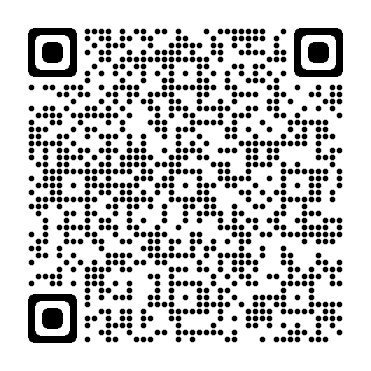 มติที่ประชุม	.................................................................................................................................................		.................................................................................................................................................304.5 การออกตรวจเยี่ยม ภาคเรียนที่ ๑ ประจำปีการศึกษา ๒๕๖๖ ระหว่างวันที่ ๒๙ พฤษภาคม – ๒ มิถุนายน ๒๕๖๖มติที่ประชุม		..................................................................................................................................			…………………………………………………………………………………………………..………………..314.6 กิจกรรมพัฒนาศักยภาพผู้เรียน ประกอบด้วย๔.๑ ค่ายนาฏดนตรี กวีศิลป์ กลุ่มเป้าหมาย คือ นักเรียนชั้นประถมศึกษาปีที่ ๔-๖  และนักเรียนชั้นมัธยมศึกษาปีที่ ๑-๖ ที่มีพื้นฐานด้านนาฏศิลป์ ดนตรี และทัศนศิลป์ ระยะเวลา ๓ วัน ๒ คืน แยกฝึกปฏิบัติต่อยอดทักษะกับทีมวิทยากรเฉพาะทาง แบ่งเป็น ๓ ฐาน ประกอบด้วย			- ฐานนาฏศิลป์ กลุ่มเป้าหมาย นักเรียนโรงเรียนละ ๒ คน 			- ฐานดนตรี กลุ่มเป้าหมาย นักเรียนโรงเรียนละ ไม่เกิน ๕ คน มีทักษะพื้นฐาน ดังนี้ ดนตรีสากล ประกอบไปด้วย กีต้าร์ กลองชุด เบส คีย์บอร์ด  ดนตรีไทย ประกอบไปด้วย ขลุ่ย ซอ ระนาดเอก  ดนตรีพื้นบ้าน ประกอบไปด้วย พิณ แคน  โปงลาง กลองหาง			- ฐานศิลปะ กลุ่มเป้าหมาย นักเรียนโรงเรียนละ ๒ คน สร้างสรรค์ศิลป์ในหัวข้อ “อะไรก็ดีที่ศรีสะเกษ” โดยฝึก Drawing และ Color Dayวันที่ ๒ ให้นำเสนอผลงานทั้ง ๓ กลุ่ม ในช่วงกลางคืน โดยจัดนิทรรศการเพื่อโชว์ศักยภาพของตัวแทนนักเรียน นาฎศิลป์แสดงระบำอัปสรา ดนตรีบรรเลงดนตรีและบทเพลง ศิลปะแสดงผลงาน๔.๒ ค่ายบาสเกตบอล ระยะเวลา ๓ วัน ๒ คืน บาสเกตบอล ๕ คน โดยวิทยากรระดับภาค กลุ่มเป้าหมายไม่จำกัดอายุ รับทั้งชาย-หญิง โรงเรียนละไม่เกิน ๕ คน รวมไม่เกิน ๘๐ คน ๔.๓ ฟุตบอลลีก ฟุตบอล ๗ คน ทั้งชาย-หญิง ๒ รุ่น คือ รุ่นอายุไม่เกิน ๑๒ ปี (ระดับประถมศึกษา) และรุ่นอายุไม่เกิน ๑๕ ปี (ระดับมัธยมศึกษา) ซึ่งจะแบ่งออกเป็น ๖ กลุ่ม แบ่งการแข่งขันระยะเวลาเป็น ๒ ระยะ ดังนี้ ระยะที่ ๑ คัดเลือกตัวแทนกลุ่ม ทั้งนี้แต่ละกลุ่มมีรายละเอียดการดำเนินการของแต่ละกลุ่มระยะที่ ๒ แบบลีกเหย้า-เยือน  มติที่ประชุม		..................................................................................................................................			…………………………………………………………………………………………………..………………..324.7 โครงการพัฒนาศักยภาพเด็กนักเรียน “สุขภาวะเด็กนักเรียน 5 ลด 5 เพิ่ม” ปีงบประมาณ พ.ศ. 2566 				(กองสาธารณสุข)	มติที่ประชุม		..................................................................................................................................			…………………………………………………………………………………………………..………………..33ระเบียบวาระที่ 5 	เรื่องเสนอให้ที่ประชุมพิจารณา						5.1 การจัดการแข่งขันทักษะทางวิชาการโรงเรียนในสังกัดองค์การบริหารส่วนจังหวัดศรีสะเกษ ครั้งที่ 15 ประจำปีงบประมาณ 2566          				ตามที่คณะกรรมการฝ่ายวิชาการและนวัตกรรมการศึกษา ได้ประชุมครั้งที่ 2/2566 ในวันที่ 25 เมษายน  2566  เวลา 09.00 น  ณ ห้องประชุมสภาองค์การบริหารส่วนจังหวัดศรีสะเกษ เป็นที่เรียบร้อยแล้วนั้น ในที่ประชุมได้กำหนดให้มีการจัดแข่งขันทักษะทางวิชาการโรงเรียนในสังกัดองค์การบริหารส่วนจังหวัดศรีสะเกษ ครั้งที่ 15 ประจำปี 2566 ประเด็นที่จะเสนอที่ประชุมพิจารณา ดังนี้ 		1. กำหนดวันจัดการแข่งขันทักษะทางวิชาการ....................................................................................................................................................................................................................................................................................................................................................................................................................		2. รูปแบบการจัดการแข่งขัน (แยกจัดเป็นกลุ่มสาระการเรียนรู้ หรือกำหนดจัดโดยมีโรงเรียนเจ้าภาพจัดการแข่งขัน)....................................................................................................................................................................................................................................................................................................................................................................................................................		3. กิจกรรมการแข่งขัน....................................................................................................................................................................................................................................................................................................................................................................................................................มติที่ประชุม	.................................................................................................................................................		.................................................................................................................................................345.2 ร่างหลักเกณฑ์และวิธีการย้ายข้าราชการครู สังกัดองค์การบริหารส่วนจังหวัดศรีสะเกษตามที่คณะกรรมการฝ่ายบุคลากรตามคำสั่งคณะกรรมการบริหารศูนย์พัฒนาการเรียนรู้และพื้นที่นวัตกรรมการศึกษาสังกัดองค์การบริหารส่วนจังหวัดศรีสะเกษได้ประชุมครั้งที่ 2/2566 ในวันอังคารที่ 18 เมษายน 2566  เวลา 10.00 น  ณ ห้องประชุมสภาองค์การบริหารส่วนจังหวัดศรีสะเกษ เป็นที่เรียบร้อยแล้วนั้น ในที่ประชุมได้จัดทำร่างหลักเกณฑ์และวิธีการย้ายข้าราชการครู สังกัดองค์การบริหารส่วนจังหวัดศรีสะเกษ รายละเอียดตามเอกสารที่แนบมาพร้อมเพื่อขอความคิดเห็นจากที่ประชุมในประเด็นร่างหลักเกณฑ์และวิธีการย้ายข้าราชการครูดังกล่าว  หน้า 26 - 30มติที่ประชุม	.................................................................................................................................................		.................................................................................................................................................40				5.3 การจัดการแข่งขันกีฬานักเรียนองค์การบริหารส่วนจังหวัดศรีสะเกษ ประจำปี 2566 มติที่ประชุมคณะกรรมการฝ่ายกิจกรรม เมื่อวันที่ 28 เมษายน  2566 ได้วางแผนการดำเนินงาน ดังนี้-กำหนดจัดการแข่งขันระหว่างวันที่ 10-16 กรกฎาคม 2566 -ชนิดกีฬา ตามที่กรมส่งเสริมการปกครองท้องถิ่น กำหนดให้มีการจัดการแข่งขันในระดับภาคและระดับประเทศ จำนวน 11 ชนิดกีฬา ได้แก่-ชนิดกีฬา ที่เสนอให้จัดเพิ่มใหม่ จำนวน 2 ชนิดกีฬา ได้แก่ บาสเกตบอล และมวย -ฝ่าย/เจ้าภาพผู้รับผิดชอบจัดการคัดเลือกการแข่งขันกีฬานักเรียนองค์กรปกครองส่วนท้องถิ่น ระดับจังหวัด ขององค์การบริหารส่วนจังหวัดศรีสะเกษ-ปฏิทินปฏิบัติงานการคัดเลือกการแข่งขันกีฬานักเรียนองค์กรปกครองส่วนท้องถิ่น ระดับจังหวัด ขององค์การบริหารส่วนจังหวัดศรีสะเกษมติที่ประชุม	.................................................................................................................................................		.................................................................................................................................................43		5.4 แนวทางการประเมินผลการพัฒนางานตามข้อตกลงในการพัฒนางานของข้าราชการครู สังกัดองค์การบริหารส่วนจังหวัดศรีสะเกษ ปีงบประมาณ พ.ศ.๒๕๖๖       มติที่ประชุม	.................................................................................................................................................		.................................................................................................................................................44ระเบียบวาระที่ 6	เรื่องอื่น ๆ (ถ้ามี) ................................................................................................................................................................................................................................................................................................................................................................................................................................................................................................................................................................................................................................................................................................................................................................................................................................................................................................................................................................................................................................................................................................................................................................................................................................................................................................................................................................................................................................................................................................................................................................................................................................................................................................................................................................................................................................................................................................................................................................................................................................................................................................................................................................................................................................................................................................................................................................................................................................................................................................................................................................................................................................................................................................................................................................................................................................................................................................................................................................................................................................................................................................................................................................................................................................................................................................................................................................................................................................................................................................................................................................................................................................................................................................................................................................................................................................................................................................................................................................................................................................................................................................................................................................................................................................................................................................................................................................................................................................................................................................................................................................................................................................................................................................................................................................................................................................................................................................................................................................................................................................................................................................................................................................................................................................................................................................................................................................................................................................................................................................................................................................................................................................................................................................................................................................................................................................................................................................................................................................................................................................................................................................................................................................................................................................................................................................................................................................มติที่ประชุม	.................................................................................................................................................		................................................................................................................................................กีฬา1เทเบิลเทนนิส2วอลเล่ย์บอลชายหาด3กรีฑา/มินิมาราธอน4วอลเล่ย์บอลในร่ม5เปตอง6ฟุตบอล7ฟุตซอล8เซปัคตะกร้อ9แบดมินตัน10หมากรุกไทย11หมากฮอสไทยชนิดกีฬาสนามจัดการแข่งขัน (ข้อมูลเดิม)ผู้รับผิดชอบผู้ตัดสิน(ข้อมูลเดิม)1.เทเบิลเทนนิสห้องประชุมศูนย์ OTOP อบจ.ศก.โรงเรียนดงรักวิทยา        มรภ.ศก.โรงเรียนกุญชรศิรวิทย์โรงเรียนบ้านสิริขุนหาญโรงเรียนเมืองแคนวิทยาคม2.วอลเลย์บอล-  ชายหาดสนามกีฬา โรงเรียนสิริเกศน้อมเกล้าโรงเรียนราษีไศลโรงเรียนกระดุมทองวิทยาดร.สมพงศ์3.กรีฑา และมินิมาราธอนกีฬากลาง กกท.ศก. และ มกช.ศก.ถนนรอบเกาะห้วยน้ำคำ ทม.ศก.โรงเรียนขุนหาญวิทยาสรรค์โรงเรียนไพรธรรมคุณวิทยา (ย้าย)โรงเรียนจิกสังข์ทองวิทยามรภ.ศก.4.วอลเลย์บอล-อาคารกันทรารมย์ ร.ร.กีฬาฯโรงเรียนไตรมิตรมกช.ศก. ในร่มอาคารวีสมหมาย อบจ.ศก.โรงเรียนประชาพัฒนศึกษาโรงเรียนโพธิ์ศรีสุวรรณวิทยาคมโรงเรียนเมืองจันทร์วิทยาคม5.เปตองสนามเปตอง มกช.ศก.โรงเรียนปรือใหญ่วิทยบัลลังก์จัดหาเอง(50 สนาม)โรงเรียนนาแก้ววิทยากองการศึกษาฯ โรงเรียนโพธิ์วงศ์วิทยา (ย้าย)ออกหนังสือเชิญให้6.ฟุตบอล รุ่น 12 ปี สนาม ร.ร.บ้านเพียนามโรงเรียนไพรบึงวิทยาคมมกช.ศก. รุ่น 14 ปี สนามหญ้าเทียม ร.ร.กีฬา ศก.โรงเรียนกันทรอมวิทยาคม รุ่น 16 ปี สนามหญ้า ร.ร.กีฬา ศก.โรงเรียนผักแพววิทยา (ย้าย) รุ่น 18 ปี สนาม ว.เทคนิค.ศก.โรงเรียนบ้านเพียนามโรงเรียนร่มโพธิ์วิทยาโรงเรียนบ้านปราสาท7.ฟุตซอลสนาม ว.เทคนิค ศก.โรงเรียนกุดเสลาวิทยาคมมกช.ศก.สนาม ทกจ.ศก. (หน้าสวนสมเด็จฯ)โรงเรียนสายธารวิทยาสนามโดมวรรณกลาง มกช.ศก.(สนาม 1)โรงเรียนแวงแก้ววิทยาสนามโดมวรรณกลาง มกช.ศก.(สนาม 2)โรงเรียนบกวิทยาคมวิทยาลัยเทคนิคศรีสะเกษ (1 สนาม)โรงเรียนบ้านเปือยนาสูงโรงเรียนศรีแก้วพิทยา8.เซปักตะกร้ออาคารโรงยิมอเนกประสงค์ ร.ร.กีฬา ศก.โรงเรียนหวายคำวิทยามกช.ศก.โรงเรียนหนองหว้าประชาสรรค์ (ย้าย)โรงเรียนด่านอุดมศึกษาโรงเรียนศิลาลาดวิทยา9.แบดมินตันโรงฝึกกีฬาเอนกประสงค์ อบจ.ศก.โรงเรียนพรานวิบูลวิทยามรภ.ศก.โรงเรียนตระกาศประชาสามัคคีโรงเรียนโนนปูนวิทยาคม10.หมากรุกไทย-ห้องประชุมศูนย์ OTOP อบจ.ศก.โรงเรียนโคกสะอาดวิทยาคมมกช.ศก.11.หมากฮอสไทยโรงเรียนหนองถ่มวิทยาโรงเรียนหนองทุ่มศรีสำราญวิทยาโรงเรียนโพธิ์ธาตุประชาสรรค์12.บาสเกตบอลโรงเรียนโพธิ์วงศ์วิทยา (เชิญเพิ่ม 2 รร)..................................................................................................................13.มวย-มวยไทยสมัครเล่น-มวยสากสมัครเล่นโรงเรียนไพรธรรมคุณวิทยาโรงเรียนผักแพววิทยาโรงเรียนหนองหว้าประชาสรรค์ที่วัน เดือน ปีกิจกรรมผู้ปฏิบัติ128-เม.ย.-66ประชุมวางแผน กำหนดแนวทาง/รูปแบบวิธีการจัดการแข่งขันฯ 
กำหนดวัน/ช่วงเวลาการจัดการแข่งขันฯคณะ กก กิจกรรม23-พ.ค.-66มอบหมายฝ่าย/ผู้รับผิดชอบจัดการแข่งขันกีฬาแต่ละชนิดที่ประชุมผู้บริหารสถานศึกษา อบจ. ศก. &
กองการศึกษาฯ319-พ.ค.-66 -ส่งรายชื่อคณะกรรมการจัดการแข่งขันแต่ละฝ่าย ให้กองการศึกษาฯ
 -ส่งระเบียบการ การจัดการแข่งขันกีฬาแต่ละชนิด ให้กองการศึกษาฯฝ่ายจัดการแข่งขันฯ412 - 18 มิ.ย.66รับสมัคร ทางเว็บไซด์ http://www.sisaketpao.com/sport/index.php กองการศึกษาฯ527-มิ.ย.-66กองการศึกษาฯ &6เวลา 13.00 น. จับสลากแบ่งสาย                         แสดงสินค้า OTOPฝ่ายจัดการแข่งขันฯ728-มิ.ย.-66ประชุมประธานฝ่าย/ผู้รับผิดชอบจัดการแข่งขันกีฬาแต่ละชนิดกองการศึกษาฯ8 3 ก.ค.66ส่งโปรแกรมการแข่งขันแต่ละชนิดกีฬา ให้กองการศึกษาฯฝ่ายจัดการแข่งขันฯ96-ก.ค.-66ประชุมฝ่ายจัดการแข่งขัน/ผู้ตัดสิน/ผู้จัดการทีม/ผู้ฝึกสอน ฝ่ายจัดการแข่งขันฯ &กองการศึกษาฯ 1010-16 ก.ค. 66ดำเนินการจัดการแข่งขันกีฬาตามโปรแกรมการแข่งขันฝ่ายจัดการแข่งขันฯ